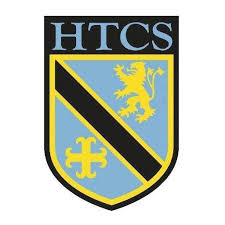 Unit: Places on the Planet - RussiaProgressProgressProgressKey ideasRAGA Russian RevelationRussia and EuropeAll Aboard the Trans-Siberian RailwayFrom Russia With LoveThe Volga RiverThe Ural MountainsLake BaikalLessonLearning FocusAssessmentKey Words1To think about what we already know about RussiaTo recognise and name some Russian features and peopleFormative questioning, Summative test, Triple Challenge, Regular Recall, ILOs.Communism, Coniferous Forest, Siberia, Tundra 2The countries of EuropeRussia’s location in EuropeFormative questioning, Summative test, Triple Challenge, Regular Recall, ILOs.Continent, Country, Direction, Equator, Ocean3The Geography of RussiaA Trans-Siberian Railway adventureFormative questioning, Summative test, Triple Challenge, Regular Recall, ILOs.Lake Baikal, Trans-Siberian, Ural Mountains, Volga River4The features of MoscowThe opportunities of Moscow as a tourism environmentFormative questioning, Summative test, Triple Challenge, Regular Recall, ILOs.Climate, Environment, Maximum, Minimum, Range, Precipitation, Tourism5Features and characteristics of the Volga RiverFormative questioning, Summative test, Regular Recall, ILOs.Average, Delta, Population, Source, Mean, Mouth, National Park, Reservoir6Features and formation of the Ural MountainsFormative questioning, Summative test, Regular Recall, ILOs.Destructive Margin, Geosyncline, Mountain, Tectonic Plate7Features and formation of Lake BaikalFormative questioning, Summative test, Triple Challenge, Regular Recall, ILOs.Constructive Margin, Crust, Fault, Fracture,  Freshwater lake, Graben, Tectonic Plate, Magma, Rift Valley